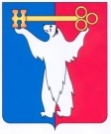 АДМИНИСТРАЦИЯ ГОРОДА НОРИЛЬСКАКРАСНОЯРСКОГО КРАЯРАСПОРЯЖЕНИЕ27.01.2021	г. Норильск	№ 306О внесении изменений в распоряжение Администрации города Норильска от 03.04.2014 № 1715В связи с внутриструктурными изменениями в Администрации города Норильска,Внести в распоряжение Администрации города Норильска «О назначении ответственных лиц за предоставление статистической информации от имени Администрации города Норильска (как юридического лица)» от 03.04.2014 № 1715 (далее – Распоряжение № 1715) следующие изменения:пункт 1.7 Распоряжения № 1715 изложить в следующей редакции:«1.7. директора муниципального казенного учреждения «Управление жилищно-коммунального хозяйства» за предоставление следующих форм федерального статистического наблюдения:№ 22-ЖКХ (реформа) «Сведения о структурных преобразованиях и организационных мероприятиях в сфере жилищно-коммунального хозяйства»;№ 1-жилфонд «Сведения о жилищном фонде». 2. Управлению по персоналу Администрации города Норильска не позднее 5 рабочих дней со дня вступления в силу настоящего распоряжения, а в случаях временного отсутствия (нахождения в отпуске, служебной командировке, временной нетрудоспособности и др.) - в течение трех рабочих дней после выхода на работу ознакомить с настоящим распоряжением директора муниципального казенного учреждения «Управление жилищно-коммунального хозяйства».3.	Разместить настоящее распоряжение на официальном сайте муниципального образования город Норильск.Глава города Норильска	    Д.В. Карасев